Контрольная работа для промежуточной аттестации в  6 аб классах по информатике.Вариант 1Закончите предложение: «Алгоритмом называется….»Нумерованный списокМаркированный списокСистема команд исполнителяКонечная последовательность шагов в решении задачи, приводящая от исходных данных к требуемому результатуЧто можно считать алгоритмом?Правила техники безопасностиСписок классаКулинарный рецептПеречень обязанностей дежурного по классу.Закончите предложение: «Блок-схема-форма записи алгоритма, при которой для обозначения различных шагов алгоритма используется…»РисункиСпискиГеометрические фигурыФормулыЗакончите предложение: «Геометрическая фигура  используется в блок-схемах для обозначения… »Начала или конца алгоритмаВвода или выводаПринятия решенияВыполнения действияЗакончите предложение: «Геометрическая фигура     используется в блок-схемах для обозначения..»Начала или конца алгоритмаВвода или выводаПринятия решенияВыполнения действияВыпишите истинные высказывания:Человек разрабатывает алгоритмКомпьютер разрабатывает алгоритмИсполнитель разрабатывает алгоритмЧеловек управляет работой других исполнителей по выполнению алгоритмов.Компьютер управляет работой связанных с ним технических устройств по выполнению алгоритмовИсполнитель управляет работой связных с ним технических устройств по выполнению алгоритмов.Человек исполняет алгоритмыКомпьютер сам выполняет алгоритмы (программы)Исполнитель четко и безошибочно выполняет алгоритмы, составленные из команд, входящих вего СКИ.Закончите предложение: «Алгоритм, в котором команды выполняются в порядке их записи, то есть последовательно друг за другом, называется …»ЛинейнымВетвлениемЦиклическим8 . В каком случае логика принятия решения указана неверно?А) Если <условие> То <действие 1> Иначе <действие 2> Иначе <действие 3>Б) Если <условие> То <действие 1> Тогда <действие 2>В) Если <условие> То <действие 1>Г) Если <условие> То <действие 1> Иначе <действие 2>9. Составить блок-схемы к следующим фразам: а) если хочешь быть здоров, то закаляйся, иначе валяйся весь день на диване;Б) если уроки выучены, то иди гулять, иначе сиди учи. 10. Расставьте действия в нужном порядке   Алгоритм «Пришивание пуговицы»а) Положить иголку и ножницы на место		б) Отрезать нитку подходящего цвета
в) Взять рубашку                                        		г) Вдеть нитку в иголкуд) Пришить пуговицу                                	е) Взять иголку и ножницы
ж) Подобрать подходящую пуговицу11. Выполните вычисления по блок-схеме для чисел Х=21; 93; 18 (оформите ответ в форме таблицы)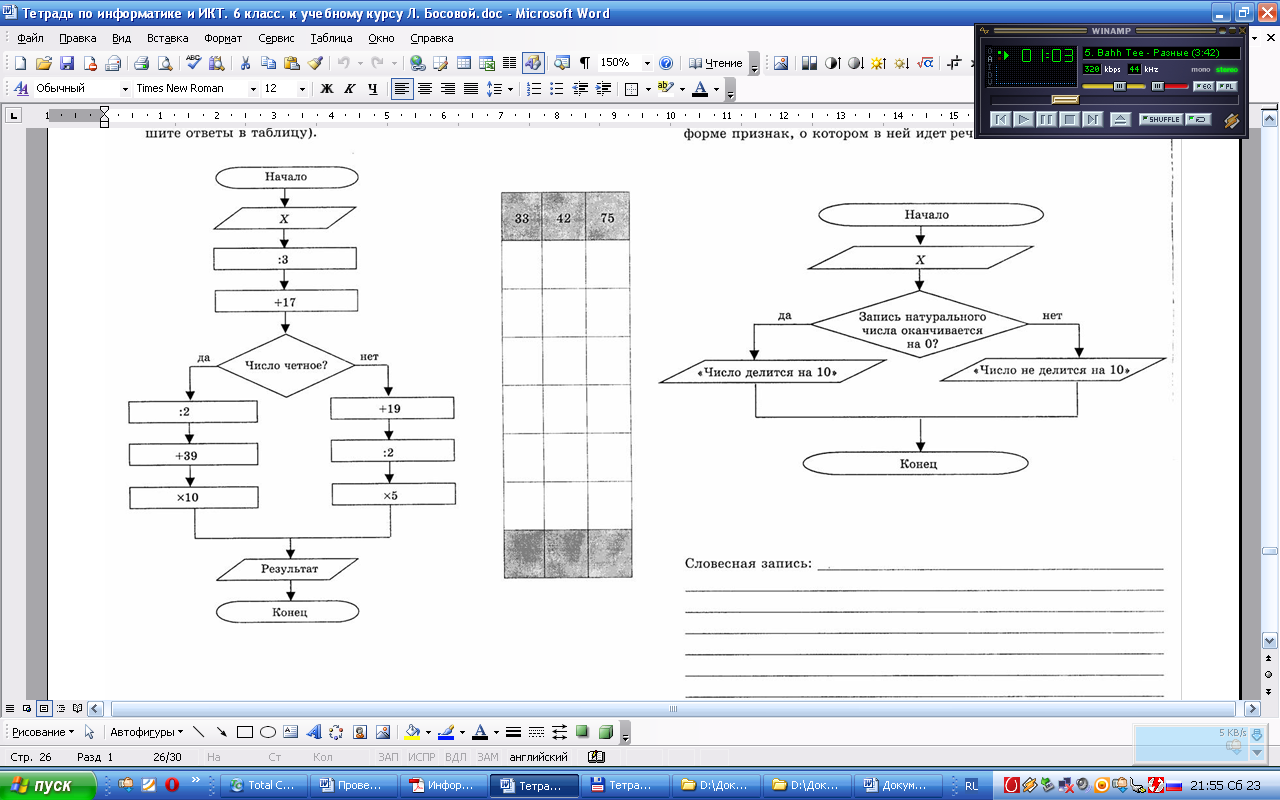 Контрольная работа для промежуточной аттестации в  6 аб классах по информатике.Вариант 2Закончите предложение: «Алгоритмом называется….»Нумерованный списокКонечная последовательность шагов в решении задачи, приводящая от исходных данных к требуемому результатуБлок-схемаСистема команд исполнителяЧто можно считать алгоритмом?Правила организации рабочего места Телефонный справочникСхему метроИнструкцию по пользованию телефонным  аппаратомЗакончите предложение: «Графическое представление алгоритма для исполнителя называется…»РисункомПланом Геометрической фигуройБлок-схемойЗакончите предложение: «Геометрическая фигура              используется в блок-схемах для обозначения… »Начала или конца алгоритмаВвода или выводаПринятия решенияВыполнения действияЗакончите предложение: «Геометрическая фигура                 используется в блок-схемах для обозначения… »Начала или конца алгоритмаВвода или выводаПринятия решенияВыполнения действияВыпишите истинные высказывания:Человек исполняет алгоритмКомпьютер сам выполняет алгоритмы (программы)Исполнитель четко и безошибочно выполняет алгоритмы, составленные из команд, входящих вего СКИ.Человек управляет работой других исполнителей по выполнению алгоритмов.Компьютер управляет работой связанных с ним технических устройств по выполнению алгоритмовИсполнитель управляет работой связных с ним технических устройств по выполнению алгоритмов.Человек разрабатывает алгоритмыКомпьютер разрабатывает алгоритмИсполнитель разрабатывает алгоритмЗакончите предложение: «Алгоритм, в котором некоторая группа команд выполняется многократно, пока соблюдается некоторое заранее установленное условие, называется …»ЛинейнымВетвлениемЦиклическим8. В каком случае логика принятия решения указана верно?А) Если <действие 1> То <действие 2> Иначе <действие 3>Б) Если <условие 1> То <действие 1> Иначе <условие 2>В) Если <условие> То <действие 1> Тогда <действие 2>Г) Если <условие> То <действие 1> Иначе<действие 2>Составить блок-схемы к следующим фразам:  а) если низко летают ласточки, то будет дождь;б) если сочинение  написано, то играй в компьютер, иначе пиши сочинение. 10. Расставьте действия в нужном порядке Алгоритм «Создание рисунка в графическом редакторе Paint.»a)      Сохранить созданный рисунок.b)      Создать изображение с помощью панели рисования.c)      Открыть стандартное приложение Paint.d)     Закрасить рисунок.e)      Закрыть приложение Paint.11. Выполните вычисления по блок-схеме для чисел Х=33; 42; 75 (оформите ответ в форме таблицы).